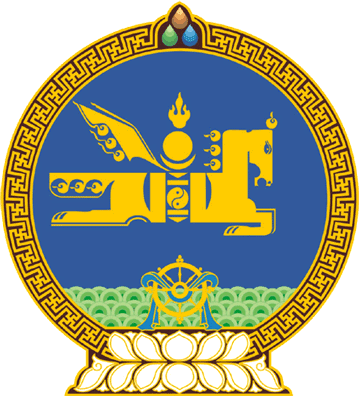 МОНГОЛ УЛСЫН ИХ ХУРЛЫНТОГТООЛ2019 оны 07 сарын 16 өдөр     		            Дугаар 70                     Төрийн ордон, Улаанбаатар хот   Yндсэн хуулийн цэцийн 2019 оны  03 дугаар дүгнэлтийн тухай	Монгол Улсын Их Хурлын чуулганы хуралдааны дэгийн тухай хуулийн 32 дугаар зүйлийн 32.3.3 дахь заалтыг үндэслэн Монгол Улсын Их Хурлаас ТОГТООХ нь: 	1.“Ашигт малтмалын тухай хуулийн 47 дугаар зүйлийн 47.1 дэх хэсгийн “Ашигт малтмал худалдсан, худалдахаар ачуулсан, ашигласан хуулийн этгээд … нь ашигт малтмалын нөөц ашигласны төлбөр төлөгч байх ба ашигт малтмалын нөөц ашигласны төлбөрийг худалдсан, худалдахаар ачуулсан, ашигласан бүх төрлийн ашигт малтмалын борлуулалтын үнэлгээнээс тооцож улсын төсөвт төлнө.” гэсэн  заалт болон мөн зүйлийн 47.3 дахь хэсгийн 47.3.1, 47.3.2 дахь заалт, 47.4 дэх хэсэг, 47.5 дахь хэсгийн 47.5.11, 47.5.12, 47.5.13 дахь заалт нь Монгол Улсын Үндсэн хуулийн Тавдугаар зүйлийн 4 дэх хэсгийн “Төр нь … аж ахуйн бүх хэвшлийн болон хүн амын нийгмийн хөгжлийг хангах зорилгод нийцүүлэн эдийн засгийг зохицуулна.”, Арван есдүгээр зүйлийн 1 дэх хэсгийн “Төрөөс хүний эрх, эрх чөлөөг хангахуйц эдийн засаг, нийгэм, хууль зүйн болон бусад баталгааг бүрдүүлэх … үүргийг иргэнийхээ өмнө хариуцна.” гэснийг тус тус зөрчсөн байна” гэсэн Монгол Улсын Үндсэн хуулийн цэцийн 2019 оны 06 дугаар сарын 28-ны өдрийн 03 дугаар дүгнэлтийг хүлээн зөвшөөрөх боломжгүй гэж үзсүгэй. 		МОНГОЛ УЛСЫН 		ИХ ХУРЛЫН ДАРГА				Г.ЗАНДАНШАТАР 